VSTUPNÍ ČÁSTNázev moduluSpořímeKód moduluSV-m-4/AL08Typ vzděláváníVšeobecné vzděláváníTyp moduluvšeobecně vzdělávacíVyužitelnost vzdělávacího moduluKategorie dosaženého vzděláníM (EQF úroveň 4)L0 (EQF úroveň 4)Vzdělávací oblastiSV - Člověk a svět práceKomplexní úlohaObory vzdělání - poznámkyDélka modulu (počet hodin)20Poznámka k délce moduluPlatnost modulu od30. 04. 2020Platnost modulu doVstupní předpokladyBez nároků na vstupní předpoklady.JÁDRO MODULUCharakteristika moduluModul je zaměřen na rozvoj dovedností v oblasti rozpočtové a peněžní gramotnosti. Modulovými tématy jsou rozpočet domácnosti, spoření, investování, pojištění a zabezpečení na stáří.Očekávané výsledky učeníŽáka) sestaví podrobný domácí rozpočet s přesným rozlišením příjmů pravidelných a nepravidelných a výdajů pevných a kontrolovatelných;b) rozliší vyrovnaný, přebytkový a schodkový rozpočet;c) orientuje se v možnostech pro nakládání s přebytkem domácího rozpočtu;d) navrhne vhodný způsob řešení přebytku;e) rozliší jednotlivé druhy bankovních vkladů;f) vypočítá úroky z vkladů;g) orientuje se v nabídce služeb dalších finančních společností (doplňkové penzijní spoření, stavební spoření, soukromé životní pojištění, investování do cenných papírů, do majetku, do podnikání);h) porovná jednotlivé možnosti nakládání s přebytkem na základě očekávaného výnosu, rizika a likvidity.Obsah vzdělávání (rozpis učiva)Modul se vztahuje k možnostem spoření v domácnosti. Žáci si osvojují dovednosti v oblastech sestavení domácího rozpočtu, zvolení vhodné formy spoření, investování, pojištění a zabezpečení na stáří. Modul přispívá ke zlepšení úrovně finanční gramotnosti žáků. Podstatnou složkou modulu je důraz na orientaci v nabídkách různých finančních institucí.Učební činnosti žáků a strategie výukypráce se soubory úloh zaměřených na sestavení domácího rozpočtu a rozlišení vyrovnaného, přebytkového a schodkového rozpočtupráce s pracovními listy zaměřenými na rozvoj a ověřování výsledků učení a)–e) a následná analýza řešení pod vedením vyučujícíhovýpočty úroků z vkladů (jednoduché a složené úročení) pomocí tabulkového kalkulátorupráce s webovými stránkami poskytujícími informace o nabídce jednotlivých finančních společnostířešení modelových situacípodle možností diskuse / exkurze (stavební spořitelna, banka, pojišťovna, finanční poradce…)Zařazení do učebního plánu, ročníkVÝSTUPNÍ ČÁSTZpůsob ověřování dosažených výsledkůPrůběžně je prováděno hodnocení s využitím prvků formativního hodnocení, na konci modulu je využito nástrojů sumativního i formativního hodnocení.Výsledky učení a), b) a d) jsou ověřovány prostřednictvím komplexní úlohy, v jejímž rámci žák sestaví podrobný domácí rozpočet; vypočítá, zda se jedná o rozpočet vyrovnaný, schodkový nebo přebytkový. V případě přebytkového rozpočtu navrhne vhodný způsob, jak s tímto přebytkem naložit.Výsledky učení c), e) a f) jsou ověřeny prostřednictvím souhrnného testu.Výsledky učení g) a h) jsou ověřeny souborem pracovních listů, jejichž specifikací jsou dovednosti v získávání a zpracování informací.Kritéria hodnoceníVzhledem k rozsahu modulu se průběžně provádí pouze formativní hodnocení.Při závěrečném ověřování jsou všechny výsledky učení hodnoceny na škále splnil – nesplnil, přičemž mezní hranice úspěšnosti je u souhrnného testu / souboru pracovních listů stanovena na 40 %. Pokud vyučující potřebuje vyjádřit úspěšnost žáka v souhrnném testu / souboru pracovních listů / komplexních úloh známkou, jsou doporučená kritéria nastavena následovně:Převodník dosažené úspěšnosti na známkuúspěšnost žáka v testu pod 40 % = nedostatečný úspěšnost žáka v testu od 40 do 55 % = dostatečný úspěšnost žáka v testu od 56 do 70 % = dobrý úspěšnost žáka v testu od 71 do 85 % = chvalitebný úspěšnost žáka v testu od 86 do 100 % = výbornýŽák splnil modul, pokud dosáhl minimálně 40% úspěšnosti.Doporučená literaturawww.penizenauteku.cz; www.financnivzdelavani.czKLÍNSKÝ, P.; MÜNCH, O.; CHROMÁ, D.: Ekonomika – ekonomická a finanční gramotnost pro střední školy (Eduko, 2018 akt.)deskové hry: Finanční svoboda (www.financnisvoboda.cz), LIFE (Komerční banka), Cesta životemUvedené zdroje jsou pouze ilustrativním příkladem. Výběr studijní literatury je v kompetenci vyučujícího v závislosti na konkrétních podmínkách školy.   PoznámkyObsahové upřesněníVV - Všeobecné vzděláváníMateriál vznikl v rámci projektu Modernizace odborného vzdělávání (MOV), který byl spolufinancován z Evropských strukturálních a investičních fondů a jehož realizaci zajišťoval Národní pedagogický institut České republiky. Autorem materiálu a všech jeho částí, není-li uvedeno jinak, je Klára Matějovská. Creative Commons CC BY SA 4.0 – Uveďte původ – Zachovejte licenci 4.0 Mezinárodní.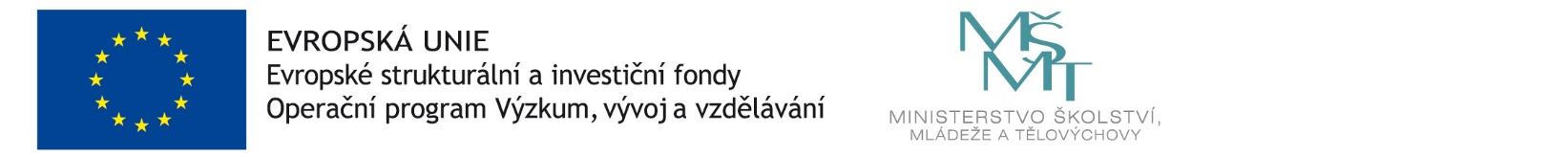 